Załącznik do uchwały nr 480  Senatu UŁ z dnia 14 czerwca 2019 r.	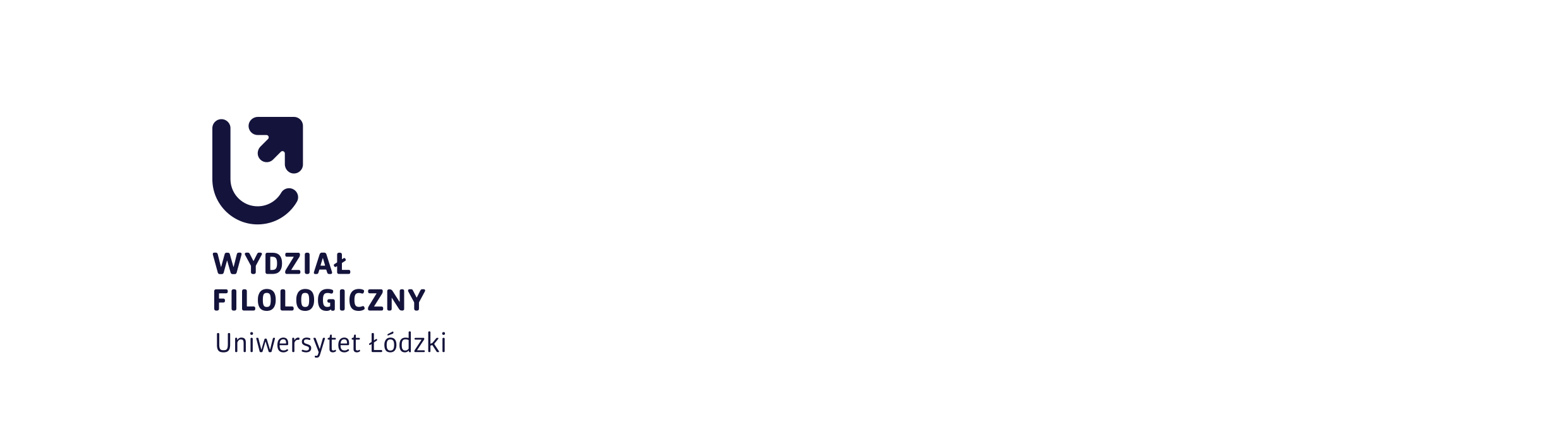 Opis programu studiów II stopniadla kierunku filologia słowiańska od roku akademickiego 2019/2020Nazwa kierunkuFilologia słowiańskaOpis kierunkuStudia II stopnia stanowią kontynuację studiów I stopnia kierunku filologia słowiańska. Absolwent czterosemestralnych studiów posiada wysokie kompetencje językowe, gruntowną wiedzę językoznawczą, literaturoznawczą i translatorską oraz znajomość kultur poszczególnych krajów słowiańskich. Po ukończeniu studiów II stopnia może kształcić się w szkołach doktorskich. Jego wiedza pozwala na rozumienie procesów komunikacji międzykulturowej, wieloetnicznej i wieloreligijnej w poszczególnych krajach słowiańskich. Podczas studiów na większości zajęć, poza ściśle praktycznymi, uczestnicy kształcenia na filologii słowiańskiej zdobywają wiedzę, umiejętności i kompetencje umożliwiające prowadzenie pracy naukowej i pisanie prac naukowych. Umiejętności wyrażania swoich obserwacji, analiz oraz przedstawiania wniosków, a także prezentowania treści w stylu naukowym, są kształcone podczas seminariów magisterskich. Wzorce międzynarodowe. Programy przedmiotów są wzorowane na filologiach słowiańskich w uniwersytetach europejskich. W nauczaniu języków kierujemy się głównie zasadami wypracowanymi w Europejskim Systemie Oceny Kształcenia Językowego (ESOKJ). Filologia słowiańska w UŁ oferuje studentom możliwość wyjazdów na studia semestralne i szkoły letnie w Bułgarii, Serbii, Słowenii oraz innych krajach słowiańskich i zachodnioeuropejskich – np. w ramach programu ERASMUS+. Filologia słowiańska ma podpisane umowy o współpracy w ramach tegoż programu z uniwersytetami bułgarskimi, chorwackimi, słoweńskimi, niemieckimi i innych krajów.PoziomStudia drugiego stopnia (magisterskie): 4 semestry, łącznie 120 ECTSProfilOgólnoakademicki Forma studiówStacjonarneZasadnicze cele kształcenia Celem studiów na kierunku filologia słowiańska jest:doskonalenie umiejętności językowych dla języków słowiańskich – dla języka A do poziomu C1, natomiast dla języka B do poziomu min. B2+; przekazanie pogłębionej wiedzy z zakresu językoznawstwa i literaturoznawstwa; wykształcenie pogłębionych umiejętności filologicznych w zakresie analizy i interpretacji tekstu, tworzenia tekstu pisanego i mówionego;przekazanie pogłębionej wiedzy z zakresu przekładoznawstwa; rozwinięcie pogłębionych umiejętności translatorskich; wykształcenie zaawansowanych umiejętności pisania tekstów naukowych, argumentowania własnego stanowiska, a także przygotowywania zróżnicowanych wystąpień ustnych; wykształcenie szerokich kompetencji interkulturowych. Tytuł zawodowy uzyskiwany przez absolwenta MagisterMożliwości zatrudnienia i dalszego kształceniaAbsolwenci kierunku filologia słowiańska II stopnia mają kompetencje translatoryczne, mogą podejmować pracę w instytucjach kultury, środkach masowego przekazu, sektorze urzędniczym, a także handlu międzynarodowym – wszędzie tam, gdzie wymagana jest znajomość regionu i języków słowiańskich. Studenci wykazujący zainteresowania i predyspozycje do pracy naukowej w dziedzinie slawistyki mogą swoją ścieżką kształcenia podążać dalej w szkołach doktorskich, a następnie znajdować zatrudnienie w instytucjach naukowych, ośrodkach badawczych, biurach tłumaczy, archiwach, centrach kultury, placówkach dyplomatycznych.Zakładane efekty uczenia się dla kierunku filologia słowiańska II stopnia są zgodne z potrzebami rynku pracy. W rozumieniu Rozporządzenia Ministra Pracy i Polityki Socjalnej z dnia 7 sierpnia 2014 r. w sprawie klasyfikacji zawodów i specjalności na potrzeby rynku pracy, zakresu jej stosowania (Dz. U. z 2014 r. poz. 1145, z późniejszymi zmianami Dz. U. 2016 poz. 1876, tekst jednolity Dz. U. 2018 poz. 227) oraz w odniesieniu do szerokich poziomów kompetencji określonych w ISCO-08 oraz poziomów kształcenia zawartych w Międzynarodowej Standardowej Klasyfikacji Edukacji (ISCED 2011) absolwenci filologii słowiańskiej drugiego stopnia posiadają predyspozycje do wykonywania zawodów klasyfikowanych zwłaszcza w grupie wielkiej 1. (przedstawiciele władz publicznych, wyżsi urzędnicy i kierownicy) i 2. (specjaliści). Wiedza, umiejętności i kompetencje społeczne kształtowane na studiach mogą być przydatne zwłaszcza w wykonywaniu poniższych zawodów, na ogół po odpowiednim stażu zawodowym lub zdobyciu kolejnych kompetencji (wytłuszczone są zawody preferowane):z grupy wielkiej 1.111201	Urzędnik państwowy111202	Urzędnik placówki dyplomatycznej111290	Urzędnicy administracji rządowej111401 	Zawodowy działacz organizacji komercyjnej 134501 	Dyrektor szkoły143902 	Kierownik biura tłumaczeń143105	Kierownik domu kulturyz grupy wielkiej 2.231006 	Nauczyciel akademicki – nauki humanistyczne233008 	Nauczyciel języka obcego w szkole ponadpodstawowej*234104 	Nauczyciel języka obcego w szkole podstawowej*235301 	Lektor języka obcego235901 	Dydaktyk multimedialny235902 	Egzaminator on-line235905 	Nauczyciel konsultant*235907 	Nauczyciel nauczania na odległość*235917 	Korepetytor235918 	Nauczyciel domowy*243102	Autor tekstów i sloganów reklamowych (copywriter)264102	Pisarz264103	Poeta264104	Redaktor wydawniczy264190	Pozostali literaci i inni autorzy tekstów264207	Redaktor serwisu internetowego264302 	Filolog języka nowożytnego264304 	Tłumacz264390	Pozostali filolodzy i tłumacze265603 	Lektor dialogów filmowych i radiowych265902	Bloger / vlogerz grupy wielkiej 3.333201 	Organizator imprez rozrywkowych (organizator eventów)333204	Organizator usług konferencyjnych333290	Pozostali organizatorzy konferencji i imprez343901	Animator kulturyz grupy wielkiej 4.4110	Pracownicy obsługi biurowej413103 	Operator edytorów tekstu422101 	Pracownik biura podróży422201	Pracownik centrum obsługi telefonicznej (pracownik call center)4224 	Recepcjoniści hotelowiReasumując, absolwent filologii słowiańskiej II stopnia może znaleźć zatrudnienie na przykład jako:pracownik biura podróży lub innej instytucji branży turystycznej (przewodnik, pracownik biura, rezydent w jednym z krajów słowiańskich, organizator turystyki)pracownik w firmie międzynarodowej (zwł. branża BPO, obsługa klienta w języku obcym, fakturowanie w języku obcym, itd.)pracownik agencji PR lub promocyjno-reklamowejpracownik biurowy innego rodzaju (zwł. obsługa kontaktów zagranicznych)tłumacz (działalność własna – tłumaczenia fachowe, literackie, konferencyjne i inne)tłumacz (w biurze tłumaczeniowym lub innym przedsiębiorstwie)dziennikarz, zwłaszcza specjalizujący się w problematyce krajów słowiańskich i/lub bałkańskichpracownik wydawnictwa lub instytucji kultury (propagowanie dorobku kulturowego krajów słowiańskich, promocja literatury i sztuki, itd.)pracownik administracji i placówek dyplomatycznychorganizator konferencji, eventów i innych przedsięwzięć wymagających dobrych kompetencji językowych, interkulturowych i interpersonalnychwykładowca/pracownik naukowy.Absolwent studiów II stopnia może również kontynuować kształcenie w szkołach doktorskich i podążać ścieżką kariery naukowej w domenie językoznawstwa lub literaturoznawstwa. Poza tym, absolwent ma możliwość kontynuowania nauki na różnego rodzaju studiach podyplomowych, kursach dokształcających itd., zgodnych z wybraną ścieżką zawodową.Wymagania wstępne, oczekiwane kompetencje kandydata znajomość jednego z języków południowosłowiańskich na poziomie co najmniej B2podstawowa wiedza z zakresu dyscypliny naukowej odpowiadającej wybranej specjalizacji magisterskiejpodstawowa orientacja w literaturze, historii i życiu kulturalnym Słowian (zwłaszcza obszaru południowosłowiańskiego)podstawowa wiedza o strukturze języków słowiańskichZasady rekrutacji na studia stanowią co roku część uchwały Senatu UŁ. Szczegółowe zasady rekrutacyjne są dostępne na stronie www.rekrutacja.uni.lodz.pl.Podstawą przyjęcia na studia II stopnia jest złożenie dyplomu ukończenia studiów I stopnia w zakresie filologii słowiańskiej lub studiów licencjackich innych kierunków i specjalności. W przypadku absolwentów innych niż filologia słowiańska kierunków i specjalności wymagany jest dokument potwierdzający znajomość odpowiedniego języka słowiańskiego, a w przypadku jego braku uzyskanie pozytywnego wyniku z rozmowy kwalifikacyjnej przeprowadzonej w tym języku, sprawdzającej kompetencje językowe kandydata, podstawową wiedzę o strukturze danego języka, jego literaturze oraz kulturze.Dziedziny i dyscypliny naukowe, do których odnoszą się efekty uczenia sięDziedzina nauk humanistycznych: 100%. językoznawstwo – dyscyplina wiodąca (66%) oraz literaturoznawstwo – dyscyplina dodatkowa (34%). Zajęcia na kierunku filologia słowiańska II stopnia prowadzone są przede wszystkim przez pracowników Katedry Filologii Słowiańskiej Wydziału Filologicznego UŁ. Pracownicy reprezentują dyscypliny naukowe, dla których Wydział Filologiczny ma uprawnienia do nadawania stopni doktora oraz doktora habilitowanego (językoznawstwo, literaturoznawstwo). Dorobek naukowy kadry odpowiada profilowi prowadzonych zajęć dydaktycznych.Kierunkowe efekty uczenia sięZakładane efekty uczenia się dla studiów II stopnia filologii słowiańskiej zostały opracowane z uwzględnieniem wszystkich deskryptorów dla profilu ogólnoakademickiego sformułowanych w obrębie 7. stopnia Polskiej Ramy Kwalifikacji (PRK).   Kierunkowe efekty uczenia się dla studiów na kierunku filologia słowiańska II stopniaEfekt uczenia się z zakresu własności intelektualnej i prawa autorskiego01S-2A_W09: zna i rozumie podstawowe pojęcia i zasady z zakresu ochrony prawa autorskiego oraz konieczność ochrony zasobów własności intelektualnej Analiza zgodności efektów uczenia się z potrzebami rynku pracyRealizowany na filologii słowiańskiej II stopnia program studiów uwzględnia zapotrzebowanie i opinie formułowane przez przedstawicieli otoczenia społeczno-gospodarczego, zainteresowanych zaangażowaniem osób o różnorodnych kompetencjach slawistycznych (znajomość języków słowiańskich, orientacja w turystyce regionu Bałkanów i innych krajów słowiańskich, umiejętności translatorskie, udział w życiu literackim i wydarzeniach kulturalnych Słowian itp.). W konsultacjach na ten temat, a także w konkretnych inicjatywach angażujących studentów i uzupełniających program studiów oraz wspierających i weryfikujących osiąganie efektów uczenia się uczestniczyły m.in.: redakcja łódzkiego miesięcznika „Tygiel Kultury”, kierownictwo Klubu Nauczyciela w Łodzi, Instytut Kultury Bułgarskiej w Warszawie, Stowarzyszenie „Białoruski Dom”, Ambasada Republiki Bułgarii w Polsce, Ambasada Republiki Słowenii w Polsce, Restauracja Bułgarska w Łodzi, centrum outsourcingowe Infosys BPO Poland, firmy turystyczne „Areatour” i „Rainbow”, łódzkie placówki oświatowe i in. W wyniku tych konsultacji, po przeprowadzeniu dyskusji ze studentami i pracownikami, podejmowane były działania zmierzające do udoskonalenia programu studiów. Za monitorowanie losów absolwentów UŁ odpowiada powołana w tym celu jednostka ogólnouczelniana (Akademickie Biuro Karier Zawodowych UŁ), która posiada niekompletne informacje na temat miejsc zatrudnienia absolwentów poszczególnych kierunków studiów i specjalności Wydziału Filologicznego ze względu na mały odsetek studentów wyrażających zgodę na takie monitorowanie. Zgromadzone dane na temat zatrudnienia absolwentów filologii słowiańskiej II stopnia uzyskiwane są m.in. bezpośrednio od nich. Absolwenci pracują w mediach o zasięgu krajowym i lokalnym. Wyróżniający się absolwenci znajdują zatrudnienie w instytucjach akademickich (UŁ, PAN, UMCS). Część absolwentów, uzupełniwszy kwalifikacje glottodydaktyczne, pracuje w charakterze lektorów języka polskiego, przede wszystkim w krajach słowiańskich. Niemała część absolwentów pracuje w biznesie, przedsiębiorstwach, korporacjach, sektorze bankowym, gdzie dobra znajomość mniej popularnego języka jest dużym atutem przy zatrudnieniu (Fujitsu, HP, Xerox, Infosys, CapGemini, Sandoz – dawny Lek, Makro5, PKO SA., mBank). Znajdują zatrudnienie w charakterze tłumacza, w branży turystycznej, w szeroko pojętym sektorze kultury. Uzupełniają kwalifikacje zawodowe poprzez dodatkowe studia w UŁ lub w innych uczelniach, gdyż pozwala im to na zwiększenie własnej atrakcyjności na rynku pracy. Znajomość odmiennej kultury i oryginalnego języka jest czynnikiem wyzwalającym odwagę w poszukiwaniu nowych miejsc zatrudnienia. Na II stopniu filologii słowiańskiej w programie studiów nie są przewidziane obowiązkowe praktyki zawodowe, jednak studenci samodzielnie lub z pomocą wykładowców organizują sobie udział w stażach i wyjazdach (często zagranicznych). Ich ważną częścią jest nawiązanie kontaktów ze środowiskami naukowymi lub biznesowymi. Część studentów, zamierzających w przyszłości pracować naukowo, już w okresie studiów magisterskich uczestniczy w pracach pomocniczych przy prowadzeniu badań, co pozwala im lepiej poznać warsztat pracy naukowej i jej rodzaj. Absolwent studiów magisterskich może kontynuować kształcenie na studiach III stopnia (doktoranckich) lub uzupełniać swoje wykształcenie na studiach podyplomowych i kursach dokształcających.Związek studiów z misją uczelni i jej strategią rozwoju oraz strategią rozwoju wydziału Program studiów na filologii słowiańskiej II stopnia sprzyja realizacji idei wyrażonych w misji UŁ, tj. wspólnoty, otwartości, jedności w różnorodności, innowacyjności dla rozwoju i elitarności. Kontekst międzynarodowy, w którym osadzona jest filologia słowiańska, nie tylko koresponduje z dziedzictwem wielonarodowej i wielokulturowej Łodzi oraz wartościami dialogu przedstawicieli różnych grup społecznych, ale także stwarza możliwość szerokiego otwarcia na nowe wyzwania, kompetencje i wiedzę płynącą z odmiennych doświadczeń cywilizacyjnych oraz kulturowych. Kształcenie uniwersyteckie buduje tożsamość wspólnoty zarazem regionalnej, krajowej i międzynarodowej, a program studiów na filologii słowiańskiej wpisuje się w ten kontekst poprzez zorientowanie na poznawanie języków i kultur narodów Europy Południowo-Wschodniej i Środkowej. Program kierunku odpowiada działaniom Uczelni zmierzającym do realizacji celów strategicznych: osiągnięcia wysokiego poziomu badań naukowych, wysokiego poziomu działalności dydaktycznej opartej na badaniach oraz wysokiego poziomu umiędzynarodowienia w zakresie badań i dydaktyki. W szczególności jest wyrazem realizacji drugiego i trzeciego celu i stanowi pod tym względem unikatową ofertę dydaktyczną opartą na analizie trendów edukacyjnych. Otwarcie na kontakty międzynarodowe sprzyja korzystaniu z doświadczeń zagranicznych ośrodków badawczych i wymianie pracowników. Studia na filologii słowiańskiej II stopnia umożliwiają współpracę z redakcjami i instytucjami kultury, co jest ważnym wkładem Uniwersytetu w tworzenie wizerunku Łodzi jako miasta profesjonalistów i regionalnego centrum kształcenia się przez całe życie, jako ośrodka kultury i otwartości na kulturową różnorodność. Kształt programu jest wyrazem zainteresowania zarówno ochroną europejskiego dziedzictwa kulturowego, jak i tematyką współczesną. Kierunek daje sposobność zdobycia i pogłębienia wiedzy, także poprzez uczestnictwo w kulturze krajów słowiańskich, możliwe dzięki znajomości nauczanych języków. Studia umożliwiają nawiązanie kontaktów międzynarodowych, co sprzyja rozwojowi kompetencji interkulturowych.Różnice w stosunku do innych programów o podobnie zdefiniowanych celach i efektach uczenia się prowadzonych na Uczelni Program studiów na kierunku filologia słowiańska II stopnia zawiera szereg efektów uczenia się przewidywanych na innych kierunkach i specjalnościach filologicznych, odnoszonych odpowiednio do poszczególnych języków kierunkowych. Filologię słowiańską wyróżnia tu przede wszystkim odniesienie do obszaru językowego i kulturowego krajów słowiańskich (w pierwszej kolejności Bułgaria, Serbia, inne kraje byłej Jugosławii; w dalszej kolejności kraje słowiańskie ogólnie). Zaznaczyć należy, że studia na kierunku oferują studentowi znajomość mniej znanych i rzadziej nauczanych języków, które nie są powszechnie oferowane na poziomie edukacji licealnej, ani nawet w szkolnictwie wyższym. Ta znajomość, wraz z pogłębioną wiedzą na temat kultur słowiańskich oraz odpowiednimi umiejętnościami i kompetencjami międzykulturowymi stanowi o zupełnie unikalnym statusie kierunku filologia słowiańska na tle oferty Uczelni. Żaden inny kierunek studiów w UŁ na poziomie studiów II stopnia nie umożliwia obecnie nauki dwóch języków słowiańskich z różnych grup ani przedmiotów specjalistycznych (z zakresu językoznawstwa, literaturoznawstwa, translatoryki etc.) z nimi związanych.Plan studiów (załącznik)Plany studiów są zgodne z przyjętym przez Radę Wydziału Filologicznego systemem ECTS. PLAN STUDIÓWkierunek studiów: filologia słowiańskaprofil studiów: ogólnoakademicki stopień: II (studia magisterskie)forma studiów: stacjonarne od roku: 2019/2020 dla I roku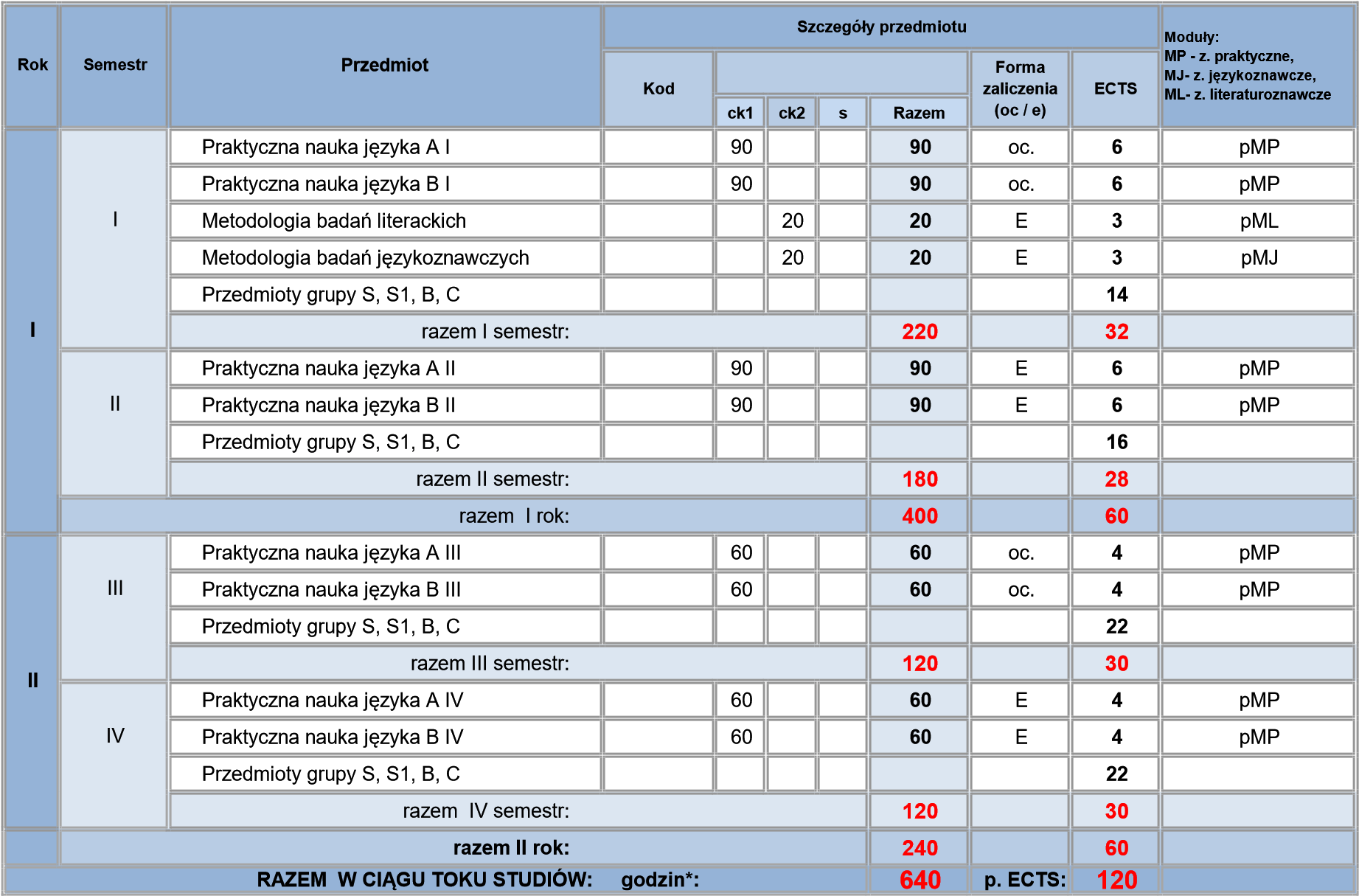 W 1 semestrze do zaliczenia kurs BHP, szkolenie biblioteczne i kurs ochrony prawa autorskiegoPLAN STUDIÓW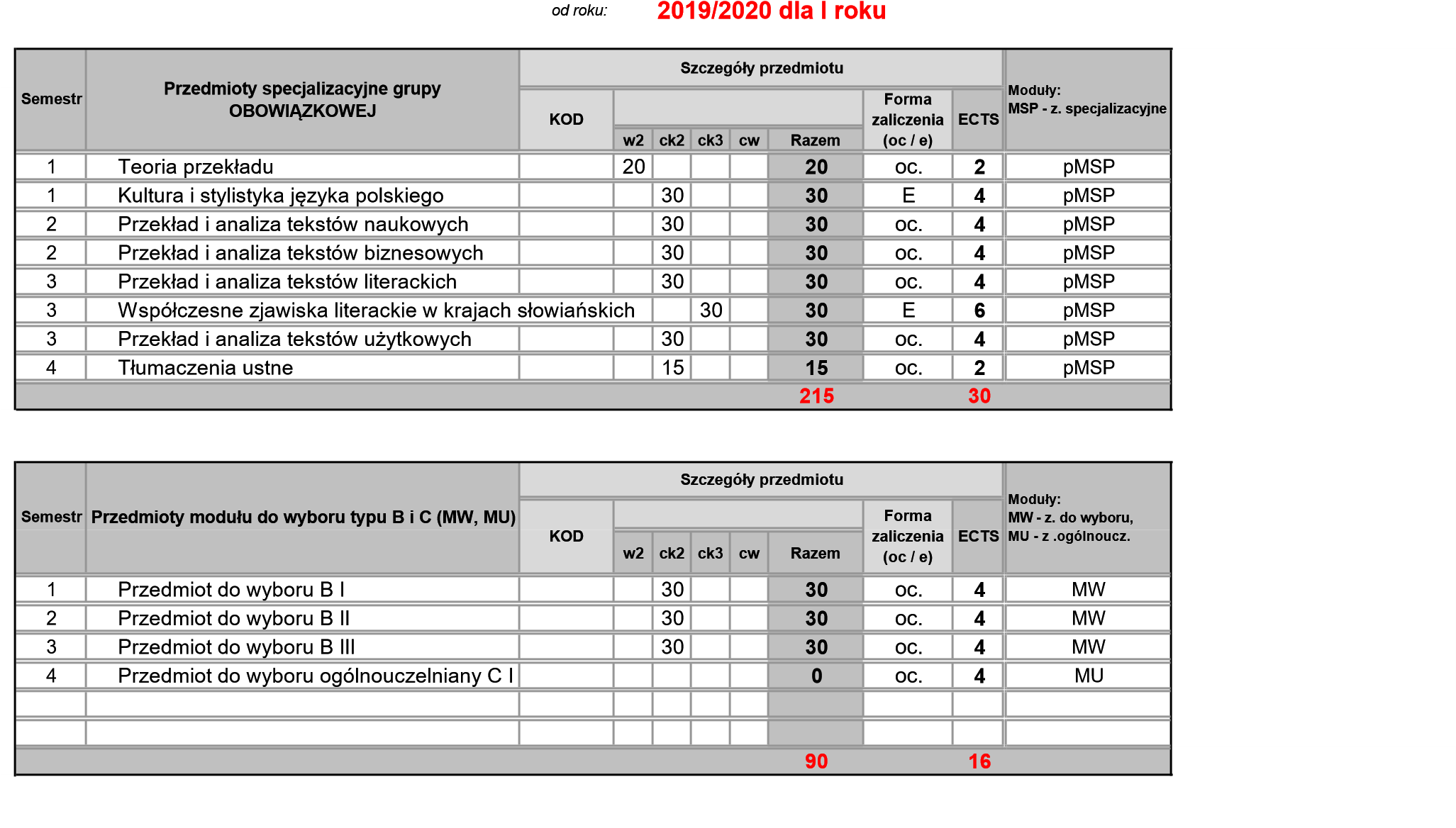 Bilans punktów ECTS liczba punktów, jaką student musi zdobyć w ciągu 4 semestrów, aby uzyskać kwalifikacje właściwe dla kierunku filologia słowiańska: 120 ECTS;liczba punktów wymagających bezpośredniego udziału nauczycieli akademickich i studentów: 120 ECTS;liczba punktów uzyskanych w ramach zajęć ogólnouczelnianych lub zajęć na innym kierunku studiów: 4 ECTS;liczba punktów przyporządkowana modułom zajęć związanych z prowadzonymi badaniami naukowymi w dziedzinie/dziedzinach nauki właściwej/właściwych dla ocenianego kierunku studiów, służące zdobywaniu przez studenta pogłębionej wiedzy oraz umiejętności prowadzenia badań naukowych: 66 ECTS;liczba punktów uzyskanych w ramach zajęć z obszaru nauk humanistycznych: 120 ECTS; w tym liczba punktów uzyskanych w ramach efektów uczenia się z obszaru nauk społecznych (w ramach zajęć takich jak: Metodologia badań językoznawczych, Metodologia badan literaturoznawczych, Kultura i stylistyka języka polskiego, Teoria przekładu, Przekład i analiza tekstów naukowych; a także wybranych przedmiotów bloków B oraz C): 5 ECTS;liczba punktów, którą student musi uzyskać w ramach praktyk zawodowych: 0 ECTS.Opis poszczególnych przedmiotówOpisy w załączeniu. Relacje między efektami kierunkowymi a efektami zdefiniowanymi dla poszczególnych modułów zajęćModuły zajęć wraz z przypisaniem do każdego modułu efektów uczenia się oraz liczby punktów ECTS. Poniższy opis uwzględnia specjalizację translatoryczną.Sposoby weryfikacji zakładanych efektów uczenia się osiąganych przez studenta Szczegółowe sposoby weryfikacji efektów uczenia się podane są w sylabusach poszczególnych przedmiotów. Poniżej przedstawione są metody weryfikacji oczekiwane dla danego efektu uczenia się. .Wymiar, zasady i formy odbywania praktyk zawodowych Program filologii słowiańskiej II stopnia nie obejmuje obowiązkowych praktyk zawodowych. Studenci jednak mogą indywidualnie lub z pomocą wykładowców ubiegać się o staże w firmach i instytucjach związanych ze studiami. Ponadto są zachęcani do realizacji praktyk zagranicznych w ramach programu ERASMUS+.Zajęcia przygotowujące studentów do prowadzenia badańNa zajęcia przygotowujące studentów do prowadzenia badań składają się wszystkie zajęcia modułów związanych z prowadzonymi badaniami naukowymi w obszarach nauki właściwych dla kierunku filologia słowiańska, służące zdobywaniu przez studenta pogłębionej wiedzy oraz umiejętności prowadzenia badań naukowych (66 ECTS):Moduł językoznawczy (3 ECTS)Metodologia badań językoznawczychModuł literaturoznawczy (3 ECTS)Metodologia badań literackichModuł specjalizacyjny (translatoryczny) – częściowo (16 ECTS)Teoria przekładuKultura i stylistyka języka polskiegoPrzekład i analiza tekstów naukowychWspółczesne zjawiska literackie w krajach słowiańskichModuł seminaryjno-dyplomowy: (28 ECTS)Seminarium dyplomowe I-IVModuł wybieralny i ogólnouczelniany (16 ECTS)Przedmiot do wyboru B I-IIIPrzedmiot do wyboru ogólnouczelniany CWykaz i wymiar szkoleń obowiązkowych, w tym szkolenia BHP oraz szkolenia z zakresu ochrony własności intelektualnej i prawa autorskiego szkolenie BHP – w 1 semestrze: 5 g.szkolenie z zakresu ochrony własności intelektualnej i prawa autorskiego – w 1 semestrze: 10 g. szkolenie biblioteczne – w 1 semestrze: 2 g.SymbolPo ukończeniu studiów drugiego stopnia na kierunku filologia słowiańska absolwent:Odniesienie do charakterystyk pierwszego i drugiego stopnia dla poziomu 7 PRKWiedzaAbsolwent zna i rozumie: 01S-2A_W01specyfikę przedmiotową i metodologiczną językoznawstwa i literaturoznawstwa, jest w stanie ją rozwijać i stosować w działalności zawodowej;P7S_WGP7U_W01S-2A_W02terminologię językoznawstwa i literaturoznawstwa i potrafi ją stosować w wybranej przez siebie specjalizacji magisterskiej;P7S_WGP7U_W01S-2A_W03metodologię językoznawstwa i literaturoznawstwa z zakresu wybranej specjalizacji magisterskiej;P7S_WGP7U_W01S-2A_W04w pogłębionym stopniu kompleksową naturę języka oraz jego złożoność i historyczną zmienność;P7S_WG01S-2A_W05w pogłębionym stopniu problematykę obejmującą zakres dyscypliny naukowej, odpowiadającej wybranej specjalizacji;P7S_WGP7U_W01S-2A_W06zasady interpretacji tekstów oraz innych wytworów kultury, rozumie metody ich krytycznej analizy oraz stosuje je w praktyce w zakresie wybranej specjalizacji oraz zakresu pracy magisterskiej;P7S_WG01S-2A_W07w pogłębionym stopniu powiązanie językoznawstwa i literaturoznawstwa z dyscyplinami koniecznymi do poszerzania wiedzy oraz ma świadomość miejsca własnej dyscypliny w dziedzinie nauk humanistycznych;P7S_WG01S-2A_W08w pogłębionym stopniu najważniejsze kierunki rozwoju i nowe osiągnięcia z zakresu wybranej specjalizacji oraz szczegółowe badania związane z wybranym tematem pracy magisterskiej;P7S_WGP7U_W01S-2A_W09podstawowe pojęcia i zasady z zakresu ochrony prawa autorskiego oraz konieczność ochrony zasobów własności intelektualnej;P7S_WK01S-2A_W10zasady funkcjonowania instytucji kultury obszaru słowiańskiego oraz uczestniczy w życiu kulturalnym;P7S_WK01S--2A_W11specyficzną i pogłębioną problematykę z zakresu dziedzin wiedzy odpowiadających wybranym modułom kształcenia i zna problemy aplikacji językoznawstwa i literaturoznawstwa w wybranych obszarach kultury i oświaty;P7S_WGP7U_W01S-2A_W12metodologię współczesnych badań literackich, językoznawczych i translatorycznych;01S-2A_W02P7U_WUmiejętnościAbsolwent potrafi:UmiejętnościAbsolwent potrafi:UmiejętnościAbsolwent potrafi:01S-2A_U01posługiwać się dwoma językami słowiańskimi: językiem A na poziomie minimum C1, a językiem B na poziomie min. B2+;P7S_UK01S-2A_U02integrować wiedzę z zakresu językoznawstwa i literaturoznawstwa, a także w ograniczonym stopniu z zakresu innych dyscyplin humanistyki;P7S_UWP7U_U01S-2A_U03przeprowadzić pogłębioną analizę tekstu z zastosowaniem wybranych metod, uwzględniając przy tym kontekst społeczny i kulturowy;P7S_UW01S-2A_U04odróżniać i opisywać różne rodzaje tekstów oraz formułować na ich temat opinie w języku polskim i odpowiednich językach słowiańskich na podstawie wiedzy naukowej; ponadto potrafi wyrażać opinie na temat innych wytworów kultury na podstawie własnych doświadczeń;P7S_UW P7S_UKP7U_U01S-2A_U05tworzyć użytkowe prace pisemne w języku polskim oraz odpowiednich językach słowiańskich i prace pisemne w zakresie językoznawstwa i literaturoznawstwa o charakterze naukowym z wykorzystaniem różnych ujęć teoretycznych i korzystając z literatury przedmiotu;P7S_UW P7S_UK01S-2A_U06przygotowywać wyczerpujące wystąpienia ustne na tematy życia codziennego, tematy popularnonaukowe oraz tematy naukowe z zakresu wybranej specjalizacji magisterskiej w języku polskim oraz odpowiednich językach słowiańskich;P7S_UWP7S_UK01S-2A_U07przygotowywać wystąpienia ustne na tematy dotyczące zagadnień szczegółowych wybranej specjalizacji magisterskiej, z wykorzystaniem podstawowych ujęć teoretycznych i korzystając z literatury przedmiotu w języku polskim oraz odpowiednich językach słowiańskich;P7S_UW, P7S_UK01S-2A_U08formułować merytoryczne argumentowanie w języku polskim oraz odpowiednich językach słowiańskich z wykorzystaniem własnych poglądów i poglądów prezentowanych w literaturze przedmiotu; potrafi formułować samodzielne wnioski w dwóch lub trzech językach;P7S_UKP7U_U01S-2A_U09wykorzystywać umiejętności w zakresie tłumaczeń ustnych i pisemnych z odpowiednich języków słowiańskich na język polski i odwrotnie;P7S_UWP7S_UK01S-2A_U10wyszukiwać, analizować i użytkować informacje, wykorzystując różne źródła i formułować na tej podstawie krytyczne sądy;P7S_UW P7S_UK01S-2A_U11samodzielnie zdobywać wiedzę i rozwijać swoje umiejętności, wybierając świadomie różne metody badawcze; potrafi dotrzeć do literatury przedmiotu, opracować ją i zaprezentować; potrafi analizować prace innych autorów, dokonać syntezy stanu badań w zakresie wybranej specjalizacji magisterskiej; potrafi podejmować samodzielne działania i podejmować decyzje o swej karierze zawodowej na podstawie przeprowadzonej analizy sytuacji, zna rynek pracy;P7S_UUP7U_U01S-2A_U12porozumiewać się ze specjalistami ze swojej dyscypliny z wykorzystaniem różnych technik komunikacyjnych w zakresie wybranej specjalizacji oraz w języku polskim i odpowiednich językach słowiańskich, ponadto potrafi w wąskim zakresie popularyzować wiedzę z zakresu wybranej specjalizacji;P7S_UK01S-2A_U13tłumaczyć ustnie i pisemnie teksty użytkowe oraz fachowe z języka polskiego na odpowiednie języki słowiańskie i odwrotnie;P7S_UW P7S_UK01S-2A_U14aplikować osiągnięcia językoznawstwa i literaturoznawstwa w różnych dziedzinach życia zawodowego (umiejętności odpowiadają wybranym przedmiotom opcjonalnym i specjalizacyjnym);P7S_UWP7U_UKompetencje personalne i społeczneAbsolwent jest gotów do:Kompetencje personalne i społeczneAbsolwent jest gotów do:Kompetencje personalne i społeczneAbsolwent jest gotów do:01S-2A_K01uczenia się przez całe życie i przekonywania innych o tej konieczności;P7S_KR01S-2A_K02pracy w grupie, przyjmując w niej różne role;P7S_KO01S-2A_K03kierowania małym zespołem, przyjmując odpowiedzialność za efekty jego pracy;P7S_KOP7U_K01S-2A_K04określania priorytetów służących realizacji określonych zadań;P7S_KKP7U_K01S-2A_K05prawidłowego identyfikowania i rozstrzygania dylematów związanych z wykonywaniem zawodu;P7S_KR01S-2A_K06stosowania kompetencji społecznych i osobowych, takich jak: kreatywność, otwartość na odmienność kulturową, umiejętność określenia własnych zainteresowań, umiejętność samooceny, krytycznego myślenia, rozwiązywania problemów; świadomość odpowiedzialności za zachowanie dziedzictwa kulturowego własnego regionu, Polski, obszaru słowiańskiego i Europy;P7S_KO01S-2A_K07uczestniczenia w życiu kulturalnym i korzystania z różnych jego form;P7S_KO01S-2A_K08dysponowania umiejętnościami komunikacyjnymi, społecznymi, interpersonalnymi, które predysponują do pracy w sektorze kultury, oświaty, mediów, biurach tłumaczy;P7S_KOP7U_U01S-2A_K09wykorzystywania pogłębionych kompetencji interkulturowychP7S_KOSzczegóły przedmiotuSzczegóły przedmiotuSzczegóły przedmiotuModuły:RokSemestrModuł seminaryjny do wyboru (S)KodForma zaliczenia ECTSMSD - moduł seminaryjno-ck1ck3sRazem(oc / e)dyplomowy (= S1)IISeminarium dyplomowe I3030oc.4pMSDIIISeminarium dyplomowe II3030oc.4pMSDIIIIISeminarium dyplomowe III3030oc.4pMSDIIIVSeminarium dyplomowe IV, w tym:3030oc.1pMSDIIIVPraca magisterska0oc.10pMSDEgzamin dyplomowy0E5pMSD12028Kierunek studiów:filologia słowiańskaprofil studiów: ogólnoakademickistopień:II (studia magisterskie)forma studiów:stacjonarnespecjalizacja (S1):TRANSLATORYCZNAModułSymbolEfekty uczenia sięECTSModuł praktycznej nauki języków słowiańskichPraktyczna nauka języka A I-IVPraktyczna nauka języka B I-IVpMP01S-2A_W0101S-2A_W02  01S-2A_W0301S-2A_W04, 01S-2A_W0601S-2A_W08 01S-2A_W1001S-2A_U0301S-2A_U04 01S-2A_U0501S-2A_U06 01S-2A_U0701S-2A_U08  01S-2A_U0901S-2A_U1001S-2A_U1101S-2A_U1301SS-2A_U0101S-2A_K0101S-2A_K02 01S-2A_K0401S-2A_K05 01S-2A_K0601S-2A_K0940Moduł językoznawczyMetodologia badań językoznawczychpMJ01S-2A_W0101S-2A_W0701S-2A_U0201S-2A_U1001S-2A_U1101S-2A_K0101S-2A_K0401S-2A_K083Moduł literaturoznawczyMetodologia badań literackichpML01S-2A_W0101S-2A_W0201S-2A_W0701S-2A_W1201S-2A_U0301S-2A_U0401S-2A_K0401S-2A_K083Moduł specjalizacyjny (translatoryczny)Teoria przekładuKultura i stylistyka języka polskiegoPrzekład i analiza tekstów naukowychPrzekład i analiza tekstów biznesowychPrzekład i analiza tekstów literackichWspółczesne zjawiska literackie w krajach słowiańskichPrzekład i analiza tekstów użytkowychTłumaczenia ustnepMSP01S-2A_W0101S-2A_W02 01S-2A_W0301S-2A_W04 01S-2A_W0501S-2A_W0601S-2A_W0701S-2A_W08 01S-2A_W0901S-2A_W1101S-2A_W1201SS-2A_W0101SS-2A_W0201SS-2A_W03 01S-2A_U0201S-2A_U0301S-2A_U0401S-2A_U05 01S-2A_U0601S-2A_U0701S-2A_U10 01S-2A_U1101S-2A_U1201S-2A_U1301S-2A_U1401SS-2A_U0101S-2A_K0101S-2A_K02 01S-2A_K0401S-2A_K05 01S-2A_K0601S-2A_K0701S-2A_K08 01S-2A_K0930Moduł seminaryjno-dyplomowySeminarium dyplomowe I-IV, w tym:Praca magisterskaEgzamin dyplomowypMSD01S-2A_W0201S-2A_W03 01S-2A_W0501S-2A_W08 01S-2A_W0901S-2A_W1101S-2A_W1201S-2A_U0301S-2A_U05 01S-2A_U0601S-2A_U10 01S-2A_U1101S-2A_U1201S-2A_K0101S-2A_K03 01S-2A_K0401S-2A_K06 01S-2A_K0701S-2A_K08 01S-2A_K0928Moduł wybieralny i ogólnouczelnianyPrzedmiot do wyboru B IPrzedmiot do wyboru B IIPrzedmiot do wyboru B IIIPrzedmiot do wyboru ogólnouczelniany CMWMU(efekty uczenia się w zależności od wybranych przedmiotów grup B oraz C)16120Egzamin ustnyEgzamin pisemnySprawdzianUdział w dyskusjiPraca pisemnaRaportPortfolioProjektRecenzjaPrezentacjaKonspektZadanieOcena pracodawcy / opiekuna praktykSamoocena01S-2A_W01+++++01S-2A_W02++++++++01S-2A_W03+++++++++01S-2A_W04+++++01S-2A_W05+++++++01S-2A_W06++++++01S-2A_W07+++01S-2A_W08+++++++++01S-2A_W09+++++++01S-2A_W10++++++01S-2A_W11++++++++01SS-2A_W01+++++01SS-2A_W02+++01SS-2A_W0	++++++++01S-2A_W12+++++++01S-2A_U01+++++++01S-2A_U02++++01S-2A_U03+++++++++01S-2A_U04+++++01S-2A_U05+++++++++01S-2A_U06+++++++++01S-2A_U07+++++++01S-2A_U08++++++01S-2A_U09++++++++01S-2A_U10+++++++++01S-2A_U11+++++++++++01S-2A_U12++++++++01S-2A_U13++++++++01S-2A_U14++++01SS-2A_U01++++++++01S-2A_K01+++++++++01S-2A_K02++++++++01S-2A_K03++++++01S-2A_K04+++++++++01S-2A_K05+++++++++01S-2A_K06+++++++++01S-2A_K07++++++01S-2A_K08++++++++++01S-2A_K09+++++++++